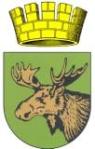 РОССИЙСКАЯ ФЕДЕРАЦИЯКАЛИНИНГРАДСКАЯ ОБЛАСТЬАДМИНИСТРАЦИЯ МУНИЦИПАЛЬНОГО ОБРАЗОВАНИЯ«СЛАВСКИЙ ГОРОДСКОЙ ОКРУГ»ул. Калининградская, д.10, г. Славск, Калининградская область, РФ, 238600тел. (40163) 3-18-06, тел./факс (40163) 3-11-66 E-mail: admin@slavsk.gov39.ruОКПО 04028350 , ОГРН 1023902005995, ИНН/КПП 3924000079/392401001Извещение о проведении аукциона                                                                            по продаже права аренды земельного участка сельскохозяйственного назначения в Славском районе Калининградской области Администрация МО «Славский городской округ» объявляет о проведении аукциона, открытого по составу участников, по продаже права аренды земельного участка сельскохозяйственного назначения, государственная собственность на который не разграничена.                 	                                                                Реестровый номер аукциона: № ОА- 2019 -06-ЗА.1.Продавец: Администрация МО «Славский городской округ», место нахождения: 238600, Калининградская обл., г. Славск, ул. Калининградская, дом 10, тел./факс 8-40163-3-11-66.2.Организатор аукциона: Администрация МО «Славский городской округ», место нахождения: 238600, Калининградская обл., г. Славск, ул. Калининградская, дом 10,  тел./факс  8-40163-3-11-66,  контактный телефон 8-40163-3-19-77.3.Наименование органа местного самоуправления, принявшего решение о проведении аукциона, реквизиты указанного решения: Постановление администрации МО «Славский городской округ» от 28 марта № 1027 «Об организации аукциона по продаже права аренды земельного участка сельскохозяйственного назначения в Славском районе Калининградской области».4.Место проведения аукциона: Калининградская область, г. Славск, ул. Калининградская, дом 10, 1 этаж, актовый зал.5.Дата и время проведения аукциона: 21 мая 2019 года  в  10.00 час. по местному времени.6.Предмет аукциона: Продажа права аренды земельного участка сельскохозяйственного назначения площадью 40500 м2, расположенного по адресу: Калининградская область, Славский район, п. Высокое. Кадастровый номер земельного участка: 39:12:040705:126.Категория земель – земли сельскохозяйственного назначения. Разрешенное использование – сельскохозяйственное использование.Обременения в использовании земельного участка отсутствуют.Ограничение прав на земельный участок предусмотренны ст.56, 56.1 Земельного кодекса Российской Федерации. Основания ограничения: приказ Министерства природных ресурсов и экологии Калининградской области от 05.07.2018 года № 331 « Об установлении границ и режима зон санитарной охраны источников питьевого и хозяйственно - бытового водоснабжения»Сведения о правообладателях не зарегистрированы.7. Срок аренды: 5 (пять) лет.8.Решение об отказе в проведении аукциона может быть принято организатором аукциона в сроки и в порядке, предусмотренные гражданским законодательством Российской Федерации. Извещение об отказе в проведении аукциона размещается на официальном сайте организатором аукциона в течение 3-х дней со дня принятия такого решения. Организатор аукциона в течение 3-х дней со дня принятия решения об отказе в проведении аукциона извещает участников аукциона об отказе в проведении аукциона и возвращает его участникам внесенные задатки.9.Порядок внесения задатка на участие в аукционе. Для участия в аукционе заявителю требуется внести задаток в размере десяти процентов начального размера годовой арендной платы земельного участка, что составляет 182 руб. 86 коп.Счет организатора, на который заявители перечисляют задаток: № 40302810240303000006, получатель УФК по Калининградской области (МКУ «Финансовый отдел администрации МО «Славский городской округ» л/с 05353026220) отделение Калининград, г. Калининград, ИНН 3924800491, КПП 392401001, БИК 042748001. Основание платежа: задаток на участие в аукционе № ОА-2019-06-ЗА. Представление документов, подтверждающих внесение задатка, признается заключением соглашения о задатке.Задаток должен быть внесен заявителем, подающим заявку на участие в аукционе. На основании ст.313 Гражданского кодекса Российской Федерации задаток может быть внесен за заявителя третьим лицом, если заявитель уполномочил на это указанное третье лицо. В таком случае заявитель представляет организатору аукциона письменный документ, свидетельствующий о возложении обязательства по внесению задатка на третье лицо.Задаток, внесенный победителем, засчитывается в счет оплаты арендной платы за земельный участок.Всем лицам, которые принимали участие в аукционе, но не победили в нем, задатки возвращаются в течение 3 (трех) рабочих дней со дня подписания протокола о результатах аукциона. 10.Начальная цена предмета аукциона: начальный размер годовой арендной платы земельного участка -   1828 руб. 58 коп.11.Шаг аукциона устанавливается в размере трех процентов начальной цены предмета аукциона и составляет 54 руб.86 коп.12.Порядок приема заявок на участие в аукционе.Для участия в аукционе заявители представляют следующие документы:1)заявку на участие в аукционе по установленной форме (приложение №1 к настоящему извещению) с указанием банковских реквизитов счета для возврата задатка;2)копии документов, удостоверяющих личность заявителя (для граждан);3)юридические лица:-заверенные копии учредительных документов;-документ, содержащий сведения о доле Российской Федерации, субъекта Российской Федерации или муниципального образования в уставном капитале юридического лица (реестр владельцев акций либо выписка из него или заверенное печатью юридического лица (при наличии печати) и подписанное его руководителем письмо);-документ, который подтверждает полномочия руководителя юридического лица на осуществление действий от имени юридического лица (копия решения о назначении этого лица или о его избрании) и в соответствии с которым руководитель юридического лица обладает правом действовать от имени юридического лица без доверенности;4)документы, подтверждающие внесение задатка.Один заявитель вправе подать только одну заявку на участие в аукционе. Заявка на участие в аукционе, поступившая по истечении срока приема заявок, возвращается заявителю в день ее поступления.Заявитель имеет право отозвать принятую организатором аукциона заявку на участие в аукционе до дня окончания срока приема заявок, уведомив об этом в письменной форме организатора аукциона. Организатор аукциона обязан возвратить заявителю внесенный им задаток в течение 3 (трех) рабочих дней со дня поступления уведомления об отзыве заявки. В случае отзыва заявки заявителем позднее дня окончания срока приема заявок, задаток возвращается в порядке, установленном для участников аукциона.13.Дата и время приема заявок. Заявки на участие в аукционе принимаются с 05 апреля 2019 года по 16 мая 2019 года (включительно) в рабочие дни, с понедельника по пятницу, с 08.00 до 17.00 часов, перерыв на обед с 13.00 до 14.00 часов по местному времени.14.Место приема заявок: 238600. Калининградская область, г. Славск, ул. Калининградская, дом 10, отдел имущественных, земельных отношений и архитектуры , 1 этаж, каб.105.15.Дата и время рассмотрения заявок на участие в аукционе: 17 мая  2019 года в 10.00 часов по местному времени.В день рассмотрения заявок на участие в аукционе организатор аукциона рассматривает заявки и документы заявителей, устанавливает факт поступления от заявителей задатков на основании выписки с соответствующего счета. По результатам рассмотрения документов организатор аукциона принимает решение о признании заявителей участниками аукциона или об отказе в допуске к участию в аукционе, с указанием причин отказа, которое оформляется протоколом и размещается на официальном сайте www.torgi.gov.ru и сайте администрации МО «Славский городской округ» www.slavsk.info.Заявитель не допускается к участию в аукционе в следующих случаях:1)непредставление необходимых для участия в аукционе документов или представление недостоверных сведений;2)непоступление задатка на дату рассмотрения заявок на участие в аукционе;3)подача заявки на участие в аукционе лицом, которое в соответствии с Земельным Кодексом и другими федеральными законами не имеет права быть участником конкретного аукциона, арендатором земельного участка;4)наличие сведений о заявителе, об учредителях (участниках), о членах коллегиальных исполнительных органов заявителя, лицах, исполняющих функции единоличного исполнительного органа заявителя, являющегося юридическим лицом, в реестре недобросовестных участников аукциона.Организатор аукциона возвращает заявителю, не допущенному к участию в аукционе, внесенный им задаток в течение 3 (трех) рабочих дней со дня оформления протокола приема заявок на участие в аукционе.16.Порядок проведения и оформления результатов аукциона.Аукцион ведет аукционист.Аукцион, открытый по форме подачи предложений о размере арендной платы, проводится в следующем порядке:аукцион начинается с оглашения аукционистом наименования, основных характеристик и начального размера арендной платы земельного участка, шага аукциона и порядка проведения аукциона;участники аукциона поднимают пронумерованные билеты после оглашения аукционистом начального размера арендной платы и каждого очередного размера арендной платы в случае, если готовы арендовать земельный участок в соответствии с этим размером арендной платы;- каждый последующий размер арендной платы аукционист назначает путем увеличения текущего размера арендной платы на шаг аукциона. После объявления очередного размера арендной платы, аукционист называет номер билета участника аукциона, который первым поднял билет, и указывает на этого участника аукциона. Затем аукционист объявляет следующий размер арендной платы в соответствии с шагом аукциона;при отсутствии участников аукциона, готовых заключить договор аренды земельного участка в соответствии с названным аукционистом размером арендной платы, аукционист повторяет этот размер арендной платы 3 (три) раза.Если после троекратного объявления очередного размера арендной платы ни один из участников аукциона не поднял билет, аукцион завершается.Победителем аукциона признается участник аукциона, предложивший наибольший размер арендной платы.В случае, если по окончании срока подачи заявок на участие в аукционе подана только одна заявка и если единственная заявка на участие в аукционе и заявитель, подавший указанную заявку, соответствуют всем требованиям и указанным в извещении о проведении аукциона условиям аукциона, организатор в течение десяти дней со дня рассмотрения указанной заявки направят заявителю три экземпляра подписанного проекта договора аренды земельного участка. При этом договор аренды земельного участка заключается по начальной цене предмета аукциона.Результаты аукциона оформляются протоколом, который подписывается организатором аукциона и победителем аукциона в день проведения аукциона.Протокол о результатах аукциона размещается на официальном сайте www.torgi.gov.ru и сайте администрации МО «Славский городской округ» www.slavsk.info в течение одного рабочего дня со дня подписания данного протокола.Протокол о результатах аукциона является основанием для заключения с победителем аукциона договора аренды земельного участка.Сведения о победителе аукциона, уклонившемся от заключения договора аренды земельного участка, являющегося предметом аукциона, и об иных лицах, с которыми указанный договор заключается в соответствии с пунктом 13, 14 или 20 статьи 39.12 Земельного кодекса РФ, и которые уклонились от его заключения, включаются в реестр недобросовестных участников аукциона.17.3аключение договора аренды земельного участка.Организатор аукциона направляет победителю аукциона три экземпляра подписанного проекта договора аренды земельного участка (приложение 2 к настоящему извещению) в десятидневный срок со дня составления протокола о результатах аукциона. Не допускается заключение указанного договора ранее, чем через десять дней со дня размещения информации о результатах аукциона на официальном сайте www.torgi.gov.ru и сайте администрации МО «Славский городской округ» www.slavsk.info.18.Порядок ознакомления с иной информацией об аукционе и осмотр земельных участков.С документами, а также иной информацией о предмете аукциона и порядке его проведения можно ознакомиться ежедневно с 09.00 до 13.00, с 14.00 до 17.00, кроме выходных и праздничных дней, (выходные дни — суббота, воскресенье) по адресу: Калининградская область, г. Славск, ул. Калининградская, дом 10, отдел имущественных, земельных отношений и архитектуры, 1 этаж, каб.105, либо по телефонам 8(40163)31955 и 8(40163)31977.Осмотр земельного участка на местности производится с момента публикации извещения об аукционе по вторникам, средам и четвергам (кроме выходных и  праздничных дней) с 09-00 до 13-00. О своем желании осмотреть участок заявитель сообщает заранее по телефону 8(40163)31977. Осмотр земельного участка на местности заявитель может производить самостоятельно в любое время.Извещение о проведении аукциона размещается на официальном сайте администрации МО «Славский городской округ» www.slavsk.info, официальном сайте Российской Федерации для размещения информации о проведении торгов www.torgi.gov.ru и в газете «Славские НОВОСТИ».приложение к извещению № 1ЗАЯВКАна участие в аукционе № ОА-2019-06-ЗА.«____»____________ 2019 г._____________________________________________________________,                                     (ф.и.о. физического лица,  полное наименование юридического лица)                именуемый в дальнейшем, заявитель в лице     __________________________,                                                                                                                                 (ф.и.о. представителя) действующего на основании _________________________________________,                                                                                (доверенность или иной документ о полномочиях) заявляет о своем намерении принять участие в проводимом _________ 2019 года аукционе по продаже права аренды земельного участка сельскохозяйственного назначения, государственная собственность на который не разграничена, площадью 40500 кв.м., расположенного по адресу: Калининградская область, Славский район, п. Высокое. Кадастровый номер: 39:12:040705:126, разрешенное использование – сельскохозяйственное использование.1.При этом обязуется:-соблюдать условия аукциона, содержащиеся в извещении, размещенном на официальном сайте www.torgi.gov.ru., на сайте администрации МО «Славский городской округ» www.slavsk.info (раздел «Имущественные торги») и опубликованном в газете «Славские НОВОСТИ» от «____» _______ 2019 года № ________; -в случае признания победителем аукциона, заключить с арендодателем договор аренды земельного участка в установленные законодательством сроки.	2.В случае признания победителем аукциона и отказа от заключения в установленном порядке договора аренды земельного участка, уведомлены о том, что сумма внесенного задатка возврату не подлежит по основаниям, установленным п. 21 ст. 39.12 Земельного кодекса РФ, ч.2 ст. 381 Гражданского кодекса РФ.	3.Заявителю известно о том, что сведения о победителе аукциона, уклонившемся от заключения договора аренды земельного участка, являющегося предметом аукциона, и об иных лицах, с которыми указанные договоры заключаются в соответствии с пунктом 13, 14 или 20 ст. 39.12 Земельного кодекса РФ и которые уклонились от их заключения, включаются в реестр недобросовестных участников аукциона.4.Реквизиты счета для возврата задатка :__________________________.5. Контактные телефоны:_______________________________________.6. Способ получения уведомления о принятом решении о признании участником аукциона (не допущенным к участию в аукционе):Почтовым отправлением по адресу: _____________________________  ;По адресу электронной почты:__________________________________;Лично в руки  _______________________________________________7.В соответствии с Федеральным законом от 27.07.2006 г. №152-ФЗ «О персональных данных» даю согласие администрации МО «Славский городской округ» на обработку и использование наших персональных данных, содержащихся в настоящем заявлении и предоставленных нами документах с целью подготовки актов, постановлений, договоров и соглашений, а также для осуществления почтовой и электронной переписки.8.Приложения:__________________________________________________________документы в соответствии с перечнем, содержащимся в информационном сообщении, согласно прилагаемой описи.-другие документы ( по усмотрению заявителя).9.Адрес заявителя_______________________________________Подпись заявителя (представителя) _______________________«___»_________2019 г.М.П  ( при наличии)Приложение к извещению № 2.ДОГОВОР №___аренды земельного участка«___»______ 2019 года                                       	            г. СлавскАдминистрация муниципального образования «Славский городской округ» в лице главы администрации _______________________, действующего на основании Устава муниципального образования «Славский городской округ», именуемая в дальнейшем «Арендодатель», с одной стороны и______________, действующая(-ий,) на основании______________, именуемая (ый) в дальнейшем «Арендатор», с другой стороны, заключили настоящий договор, далее Договор о нижеследующем: 1. ПРЕДМЕТ ДОГОВОРА1.1.В соответствии с _______________________, Арендодатель предоставляет Арендатору, а Арендатор принимает в аренду сроком на 5 (пять) лет земельный участок общей площадью 40500 кв.м. с кадастровым номером 39:12:040705:1261.2.Местоположение: Калининградская область, Славский район,                      п. Высокое. 1.3.Разрешенное использование – сельскохозяйственное использование1.4.Категория земель – сельскохозяйственное назначение.1.5.Сведения о правообладателях не зарегистрированы.                                                  1.6. Обременения в использовании земельного участка отсутствуют. 1.7. Ограничение прав на земельный участок предусмотренны ст.56, 56.1 Земельного кодекса Российской Федерации. Основания ограничения: приказ Министерства природных ресурсов и экологии Калининградской области от 05.07.2018 года № 331 « Об установлении границ и режима зон санитарной охраны источников питьевого и хозяйственно - бытового водоснабжения»1.8.Границы земельного участка установлены в _____________________________________________________ (приложение к настоящему договору).2. СРОК ДЕЙСТВИЯ ДОГОВОРА           2.1.Договор вступает в силу с момента его государственной регистрации в Федеральной кадастровой палате Федеральной службы государственной регистрации, кадастра и картографии по Калининградской области и действует до окончания срока аренды земельного участка или досрочного его расторжения на основании действующего законодательства или условий настоящего договора.           2.2.Право аренды земельного участка возникает с момента подписания договора.            2.3.Договор является одновременно актом приема-передачи земельного участка.3. АРЕНДНАЯ ПЛАТА  	  3.1.В течение всего срока аренды земельного участка Арендатор обязуется уплачивать арендную плату за предоставленный земельный участок.           3.2.Арендная плата устанавливается _______________ и составляет _____________________.3.3.Арендная плата вносится Арендатором ежеквартально, не позднее 10 дней по окончании каждого квартала, за четвертый квартал до 10 декабря текущего года. Вносить плату в Управление Федерального казначейства по Калининградской области ИНН 3924800491, (МКУ «Финансовый отдел администрации МО «Славский городской округ»), ОКТМО 27727000, р/с 40101810000000010002 в отделение Калининград, г. Калининград, БИК 042748001, КПП 392401001, код 81511105012040000120. Первый платеж уменьшается на сумму задатка внесенного победителем.	3.4.Арендная плата изменяется в одностороннем порядке по требованию Арендодателя на размер уровня инфляции, установленный в федеральном законе о федеральном бюджете на очередной финансовый год и плановый период, который применяется ежегодно по состоянию на начало очередного финансового года, начиная с года, следующего за годом, в котором заключен договор аренды.4. ПРАВА И ОБЯЗАННОСТИ СТОРОН	4.1.Арендодатель имеет право: 	4.1.1.Вносить по согласованию с Арендатором в договор необходимые изменения и уточнения в случае изменения действующего законодательства и нормативных актов; 	4.1.2.Осуществлять контроль за надлежащим использованием и состоянием земельного участка;	4.1.3.Устанавливать сервитуты и ограничения пользования земельным участком;	4.1.4.Требовать досрочного расторжения договора при использовании земельного участка не по целевому назначению, а также при использовании способами, приводящими к его порче, при не внесении арендной платы более двух сроков оплаты подряд и нарушения других условий договора;	4.1.5.На беспрепятственный доступ на территорию арендуемого земельного участка с целью его осмотра на предмет соблюдения условий договора;	4.1.6.На возмещение убытков, причиненных ухудшением качества земельного участка и экологической обстановки в результате хозяйственной деятельности Арендатора, а также по иным основаниям, предусмотренным законодательством Российской Федерации. 	4.2.Арендодатель обязан:          4.2.1.Выполнять в полном объеме все условия договора;4.2.2.Передать Арендатору земельный участок в состоянии, пригодном для использования, соответствующим условиям договора;4.2.3.Не вмешиваться в хозяйственную деятельность Арендатора;4.2.4.Возместить Арендатору убытки при изъятии земельного участка для государственных или муниципальных нужд.4.3.Арендатор имеет право: 	4.3.1.Использовать земельный участок в соответствии с целью и условиями его предоставления;	4.3.3.Передать свои права и обязанности по настоящему договору третьему лицу, в том числе отдать арендные права земельного участка в залог и внести их в качестве вклада в уставный капитал хозяйственного товарищества или общества, либо паевого взноса в производственный кооператив в пределах срока договора аренды земельного участка без согласия Арендодателя при условии его уведомления;	4.3.4.Передать арендованный земельный участок в субаренду в пределах срока договора аренды земельного участка без согласия Арендодателя при условии его уведомления.4.4.Арендатор обязан:4.4.1.Выполнять в полном объеме все условия договора;4.4.2.Использовать участок в соответствии с целевым назначением и разрешенным использованием;4.4.3.Обеспечить Арендодателю (его законным представителям), представителям органов государственного и муниципального земельного контроля доступ на участок по их требованию;	4.4.4.После подписания договора (изменений и (или) дополнений к нему) произвести его государственную регистрацию в Федеральной кадастровой палате Федеральной службы государственной регистрации, кадастра и картографии по Калининградской области;4.4.5.Письменно сообщить Арендодателю не позднее, чем за 30 (тридцать) дней до истечения срока действия договора о предстоящем освобождении земельного участка, как в связи с окончанием срока действия договора, так и при досрочном его освобождении;	4.4.6.Не допускать действий, приводящих к ухудшению экологической обстановки на арендуемом земельном участке и прилегающих к нему территориях, а также выполнять работы по благоустройству территории;   4.4.7. Использовать земельный участок в соответствии с его целевым назначением способами, которые не должны наносить вред окружающей среде, в том числе земле как природному объекту;                                                  4.4.8.Сохранять межевые, геодезические и другие специальные знаки, установленные на земельном участке в соответствии с законодательством;  4.4.9.Осуществлять мероприятия по охране земель, водных объектов и других природных ресурсов, в том числе меры пожарной безопасности;                                                                                                                          4.4.10.Соблюдать при использовании земельного участка требования экологических, санитарно-гигиенических, противопожарных и иных правил, нормативов;                                                                                                                                                4.4.11.Не допускать загрязнение, истощение, деградацию, порчу, уничтожение земель и почв и иное негативное воздействие на земли и почвы;    4.4.12.Письменно в десятидневный срок уведомить Арендодателя об изменениях своих реквизитов;                                                          4.4.13.Своевременно уплачивать в размере и на условиях, установленных настоящим договором арендную плату и предоставлять копию квитанции в отдел имущественных, земельных отношений и архитектуры администрации МО «Славский городской округ»; 4.4.14.Нести иные обязательства, установленные законодательством Российской Федерации.5.ОТВЕТСТВЕННОСТЬ СТОРОН	5.1.За нарушение условий договора Стороны несут ответственность, предусмотренную законодательством Российской Федерации.5.2.При неисполнении или ненадлежащим исполнении договора аренды взимается штраф в размере 10-кратной ставки годовой арендной платы.5.3.При нарушении срока внесения арендной платы по договору взимается неустойка в размере одной стопятидесятой ставки рефинансирования Центрального Банка Российской Федерации, действующей на день осуществления расчета, от просроченной суммы арендной платы за каждый календарный день задержки.5.4.В случае, если Арендатор не внес подлежащую уплате арендную плату полностью более двух сроков оплаты подряд, Арендодатель имеет право в одностороннем порядке отказаться от исполнения договора.5.5.Ответственность Сторон за нарушение обязательств по договору, вызванное действием обстоятельств непреодолимой силы, регулируется законодательством Российской Федерации. 6. ИЗМЕНЕНИЕ, РАСТОРЖЕНИЕ И ПРЕКРАЩЕНИЕ ДОГОВОРА	6.1.Все изменения и (или) дополнения к договору оформляются Сторонами в письменной форме.	6.2.Договор может быть расторгнут в одностороннем порядке с уведомлением об этом Арендатора за 30 (тридцать) дней в случаях:использование земельного участка не в соответствии с его целевым назначением;использование земельного участка, которое приводит к существенному снижению качества земель и их деградации, или значительному ухудшению экологической обстановки;не устранение совершенного умышленного земельного правонарушения;изъятие земельного участка для государственных или муниципальных нужд.	6.3.Договор прекращает свое действие по окончании его срока.	6.4.При прекращении договора Арендатор обязан вернуть Арендодателю земельный участок в надлежащем состоянии.7. РАССМОТРЕНИЕ И УРЕГУЛИРОВАНИЕ СПОРОВ	Все споры между Сторонами, возникающие по договору, разрешаются в соответствии с законодательством Российской Федерации.8. ОСОБЫЕ УСЛОВИЯ ДОГОВОРА	8.1.Расходы, связанные с оформлением и регистрацией договора, производятся за счет Арендатора.8.2.Настоящий договор подлежит государственной регистрации в Федеральной кадастровой палате Федеральной службы государственной регистрации, кадастра и картографии по Калининградской области	                                  8.3.Договор составлен в 3 (трех) экземплярах, имеющих одинаковую юридическую силу, из которых по одному экземпляру хранится у Сторон, один экземпляр передается в Федеральную кадастровую палату Федеральной службы государственной регистрации, кадастра и картографии по Калининградской области9. РЕКВИЗИТЫ И ПОДПИСИ СТОРОН:С уважением,                                                                                                                              глава администрации                                                                                                            МО «Славский городской округ»                                                        Э.В. КондратовЗаявка принята ____ч. ____ мин. «____»__________2019г. за № ________Представитель организатора аукциона:___________________________________________________   (подпись)                                           (расшифровка подписи)АрендаторАрендодатель